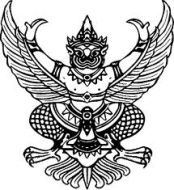 บันทึกข้อความความเห็น..........................................................................................................................................................................					อนุมัติ                   ไม่อนุมัติระบุตัวเลขรหัสงบประมาณที่ได้รับจัดสรรจากกองแผนงาน*รหัสหน่วยงาน หมายถึง รหัสหน่วยงานของแหล่งเงินที่ใช้  เช่น ต้องการใช้เงินรวมศูนย์  รหัสหน่วยงาน คือ 9101  (สำนักงานเลขาฯ)  เป็นต้นส่วนราชการส่วนราชการส่วนราชการ (ระบุฝ่ายที่ขอซื้อ/จ้าง พัสดุ)  สำนักคอมพิวเตอร์และเครือข่าย (ระบุฝ่ายที่ขอซื้อ/จ้าง พัสดุ)  สำนักคอมพิวเตอร์และเครือข่าย (ระบุฝ่ายที่ขอซื้อ/จ้าง พัสดุ)  สำนักคอมพิวเตอร์และเครือข่าย (ระบุฝ่ายที่ขอซื้อ/จ้าง พัสดุ)  สำนักคอมพิวเตอร์และเครือข่ายโทร.ที่ศธ 0529.12   /ศธ 0529.12   /ศธ 0529.12   /วันที่เรื่องเรื่องขอซื้อ/จ้าง พัสดุขอซื้อ/จ้าง พัสดุขอซื้อ/จ้าง พัสดุขอซื้อ/จ้าง พัสดุขอซื้อ/จ้าง พัสดุขอซื้อ/จ้าง พัสดุขอซื้อ/จ้าง พัสดุขอซื้อ/จ้าง พัสดุเรียนเรียนหัวหน้าเจ้าหน้าที่พัสดุหัวหน้าเจ้าหน้าที่พัสดุหัวหน้าเจ้าหน้าที่พัสดุหัวหน้าเจ้าหน้าที่พัสดุหัวหน้าเจ้าหน้าที่พัสดุหัวหน้าเจ้าหน้าที่พัสดุหัวหน้าเจ้าหน้าที่พัสดุหัวหน้าเจ้าหน้าที่พัสดุด้วยด้วยมีความประสงค์ให้ งานพัสดุสำนักคอมพิวเตอร์และเครือข่ายมีความประสงค์ให้ งานพัสดุสำนักคอมพิวเตอร์และเครือข่ายมีความประสงค์ให้ งานพัสดุสำนักคอมพิวเตอร์และเครือข่ายมีความประสงค์ให้ งานพัสดุสำนักคอมพิวเตอร์และเครือข่ายมีความประสงค์ให้ งานพัสดุสำนักคอมพิวเตอร์และเครือข่ายมีความประสงค์ให้ งานพัสดุสำนักคอมพิวเตอร์และเครือข่ายมีความประสงค์ให้ งานพัสดุสำนักคอมพิวเตอร์และเครือข่ายจัดซื้อ/จ้างพัสดุเพื่อใช้จัดซื้อ/จ้างพัสดุเพื่อใช้จัดซื้อ/จ้างพัสดุเพื่อใช้โครงการ/รหัสโครงการโครงการ/รหัสโครงการโครงการ/รหัสโครงการต้องการรับพัสดุในวันที่ต้องการรับพัสดุในวันที่ต้องการรับพัสดุในวันที่ตามรายการดังต่อไปนี้ตามรายการดังต่อไปนี้ตามรายการดังต่อไปนี้ตามรายการดังต่อไปนี้ตามรายการดังต่อไปนี้ลำดับรหัสพัสดุรหัสพัสดุรายการ/ขนาด/ลักษณะหน่วยนับหน่วยนับหน่วยนับจำนวนราคา/หน่วยราคา/หน่วยราคารวมราคารวม1) ลงชื่อ1) ลงชื่อผู้ขอซื้อ/จ้างพัสดุ  ผู้ขอซื้อ/จ้างพัสดุ  ผู้ขอซื้อ/จ้างพัสดุ  ผู้ขอซื้อ/จ้างพัสดุ  ผู้ขอซื้อ/จ้างพัสดุ  พร้อมเสนอชื่อ คณะกรรมการ/ผู้ตรวจรับพัสดุ ดังนี้พร้อมเสนอชื่อ คณะกรรมการ/ผู้ตรวจรับพัสดุ ดังนี้(()))))1.ตำแหน่งตำแหน่ง2.3.2) ลงชื่อหัวหน้างาน()))ตำแหน่ง3) ลงชื่อรอง ผอ.  รอง ผอ.  ()ลงชื่อลงชื่อตำแหน่ง     (ผู้ช่วยศาสตราจารย์มงคล  ปุษยตานนท์)                                                ตำแหน่งตำแหน่งผู้อำนวยการสำนักคอมพิวเตอร์และเครือข่ายรหัสแหล่งเงิน*รหัสหน่วยงานรหัสกองทุนรหัสแผนงานรหัสโครงการย่อย รหัสกิจกรรม